Agenda Texas Master Naturalists
Cradle of Texas ChapterGeneral MeetingWednesday February 8th, 2023, 9:00 AMAgenda Welcome and recognize visitors 			      	          Kathy PittmanApproval – January Meeting Minutes				Kathy PittmanVolunteer hours, Certifications, Milestones			John BoettigerAT Presentation – Mary Schwartz – 				Jimmy Salinas“Bald Eagles: From Bobbleheads to Beauties”BreakAnnouncementsOutreach Opportunities					Ruby LewisFinancial Report 					           Don SabathierVolunteer Opportunities   				           Oron Atkins	Spring Intern Class Update				Melanie HollensheadAnnual AT Event 					           Kristine RiversFinal Items						           Kathy PittmanMeeting AT and VT hours                               		Kristine RiversAdjourn Approval of the January General Meeting MinutesMotion to approve Brenda Stitt, 2nd by Herb Meyers.  Motion passed unanimously without corrections. Volunteer hours, certifications, milestones – John BoettigerRecertifications   - Amanda GabehartMilestonesMalcolm Mosis		 250 HoursBarbara Yoder		 500 HoursKathy Pittman	   	1,000 Hours Kim Richardson	  	 2,500 HoursCONGRATULATIONS !!!Impact Data – Through January  2022*Hours 		               YTD VT -       		   13,655AT -         		     1,937Impact Data Adults   		   11,360Youth	                         24,816Total                            36,173*data not considered Final until mid-FebruaryImpact Data – January 2023Hours 		             Month 			  VT -      	 	   1,043		   AT -          	                   58				Impact Data Adults   		       129				Youth	  	                  104                Total      		       233                *data not considered Final until mid-MarchFeatured Speaker – Mary Schwartz, “Bald Eagles: Bobbleheads to Beauties”2017 - Retired from Dow 2018 - Joined COT 2019 -2022 – Intern Training DirectorWildlife rescue, DEEP, birding, Board member - Friends of Brazoria  Wildlife Refuges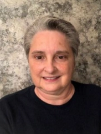 BREAK – 10 MinutesThank you to these members who brought refreshments this morning! 

Linda & Ken Sluis
Larry Peterson
Mel McKey
Pam WestOutreach Opportunities – Ruby Lewis Family Fishing Day – 2/25, 8AM to 2 PM – Lakeside Park,            1234 Enchanted Oaks Dr, Angleton, TX, 77515.  Needs 4-5            volunteers - Contact Harbria Gardner  hgardner@angleton.tx.usaOther Angleton Recreation ActivitiesRough N”T camp – 6/26 – 6/29 and 7/31- 8/3Fishing Derby 6/17Little Explores Nature Club 5 – 7 year olds6/6 – 9 and 7/10 – 13 Water Fair – Danbury Elementary March 6 & 7 8:30am to 12 pm  -   John O’ConnellBrazoria Heritage Day – 3/4 Brazoria Heritage Museum,           10 am to 3 pmSea Center Nature Day – 3/25 BNWR Spring Open House 3/11 thru 3/19, 11 am to 4 pm	979-583-7903  rubylewis77515@ymail.com	  DEEP Sessions @ BNWR– Contact Ed Barrios at  ed77566@Comcast.net  		February 28th   			March 21st			March 2nd   				 March 23rd 					March 7th  				 March 28th 				March 8th					 March 30th		March 9th					April 4th						Migration Celebration EventsMall Outreach		April 14Dinner (fundraiser)		April 22Migration Celebration	April 29-30 @ San Bernard Refuge 11 am to 4 pm	Contact Lisa Myers      lisalmyers@gmail.comGCBO Spring Fling - April 8  to May 7, 9 am – 4 pm Contact Celeste Silling      csilling@gcbo.orgCamp Mohawk –June 5-8 Contact Mike Mullenweg    mikem@Brazoria-county.comFinancial Report – Don Sabathier				January 2023	Beginning Balance 	            $ 8,205.77	Revenue Summary       	    1,596.19             	Expense Summary                      35.99	Ending Balance       	            $ 9,765.97Annual Dues of $25 are now payable Volunteer Opportunities – Oron AtkinsAll VT and AT opportunities can be found on the website Calendar!!!!Exploration Green Work Day – every Wed, 8:30 AM to 11:30 AM – contact Christie TaylorTrash Collection/Disposal Analysis Project – self directedBeach Sweep – 3/6 - 8 AM to 10 AM, Quintana Fishing Pier– contacts Jimmy/Luanne SalinasBCPD Trail Work Day Hanson Park –TBA -  8 AM to 12 PM – contact Mike MullenwegPearland Parks & Recreation Natural Resources Workday –day and  Locations TBA, 8 AM to 11 AM	Nurdle Beach Patrol – Jace Turnell – self-directed Brazoria County Comprehensive Spider Survey – Melanie Hollenshead - self directedAdopt a Loop for TMN – contact Debbie Nance - self directedBoardwalk Maintenance & Construction – TBA – contact Oron AtkinsNest Fest – 3/14 – more details to comeIntroduction to Fishing Basics – Sea Center Texas– 3/4, 9 AM to 3 PM – contact Mason GilfoilSpring Intern Class Update– Melanie HollensheadTraining Class starts February 18thAppeal for Training Team MembersAppeal for Intern Mentors Please respond to your emailed survey!  2023 Advanced Training Day – Kristine Rivers Saturday May 20th, 2023 Join us via Zoom for our 6th Annual AT Day!Our theme this year is “A Look Back at Texas History” covering a variety of related topics.Contact Kristine Rivers at Kristine@birdingforfun if you would like to give a presentation or join the planning committee.Other Advanced Training – Kristine Feb. 18 – Field Trip to Freeport Historical Museum 10:00 – 12:00Feb. 17 – Refuge Walk to Otto Unit (Near Big Pond)Final Items    -          Kathy PittmanPlease return your online Surveys!Chapter Operating Handbook reviewWhooping Crane Trip – NEXT WEDNESDAY February 15th Tom Morris -  979-297-4678 or tmorris44@comcast.net    Questions from the floorSend your pictures and news items for our newsletter to Lisa Myers  - news@tmn-cot.org     Submission deadline is 5:00 PM on Thursday before the General Meeting.  Submissions may be edited for clarity and spacing.Meeting AT and VT hours – Kristine RiversVT – 1,25 hoursAT – 1.00 hoursNext Meeting – Wednesday March 8th, 2023 – 7:00 pm  6:30 pm social timeBring a Friend! Hope to see you here!!!  AttendanceIn person – 56On line - 20